ОБЗОР СОДЕРЖАНИЯ ЖУРНАЛА «Патенты и лицензии. Интеллектуальные права»№№ 1-3 / 2019 ГОД№ 1, 2019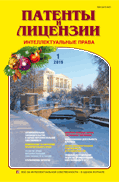 Управление интеллектуальной собственностьюПятый антимонопольный пакет и охрана интеллектуальной собственности – с. 2.
        В  статье Д.И.Серегина – канд. юрид. наук, доцента кафедры конкурентного права Московского государственного юридического университета им. О.Е.Кутафина, патентного поверенного, советника юридической фирмы «ЮСТ», проводится анализ законопроекта, предложенного ФАС России, цель которого – отмена исключений для применения антимонопольного законодательства к интеллектуальной собственности. 
       В статье исследуются различные точки зрения на проблему соотношения требований антимонопольного законодательства с положениями законодательства об интеллектуальной собственности. На основе проведенного анализа автор приходит к выводу об отсутствии противоречий между указанными отраслями, поскольку их общими целями являются поощрение инноваций и усиление конкурентной борьбы. 
*  *  *Компенсация и убытки: соотношение институтов – с. 13
       В продолжение дискуссии о проблемах законодательства о компенсации, которой была посвящена статья О.А.Рузаковой «Функции ответственности за нарушение исключительного права на товарный знак», в данной статье О.А.Рузаковой – докт. юрид. наук, проф. Финансового университета при Правительстве Российской Федерации, проф. кафедры международного частного и гражданского права МГИМО МИД России и А.И.Пирогова – докт. хим. наук, проф. Ивановского государственного энергетического университета, рассматриваются соотношение компенсации за нарушение исключительного права с убытками и перспективы развития законодательства о различных видах компенсаций за нарушение исключительного права.     *  *  *Охрана интеллектуальной собственностиРазвитие права интеллектуальной собственности в России – с. 21
       1–2 ноября 2018 г. в технопарке «Сколково» прошла патентная школа, на которой выступил профессор-исследователь факультета права Национального исследовательского университета Высшая школа экономики, докт. юрид. наук Э.П.Гаврилов. Он проанализировал развитие права интеллектуальной собственности в России с сентября 2017 г. по октябрь 2018 г. *  *  *Столкновение патентов: судебное толкование рекомендаций из письма президиума ВАС РФ – с. 26
      В.Ю.Джермакян – канд. техн. наук, вновь возвращается к теме, инициированной в свое время рекомендациями президиума Высшего арбитражного суда Российской Федерации по поводу принципа разрешения коллизии при столкновении двух патентов на полезные модели.
Авторское правоПравовой режим постановки спектакля – с. 31
       В статье С.Б.Кокиной – канд. юрид. наук, доцента департамента дисциплин частного права факультета права Национального исследовательского университета Высшая школа экономики, исследуются вопросы правовой охраны театральных постановок и статуса режиссера-постановщика как обладателя смежного права на постановку, урегулированные в четвертой части ГК РФ. Обосновывается необходимость авторско-правовой охраны прав режиссеров – постановщиков спектаклей. Изучаются различные способы авторско-правовой охраны театральных постановок.
       *  *  *Проблемы представления отчетности в Пенсионный фонд РФ по лицензионным договорам с авторами произведений – с. 42
       А.С.Зверева – юрисконсульт Всероссийской общественной организации «Союз композиторов России», исследует коллизионные вопросы действующего законодательства об индивидуальном (персонифицированном) учете в системе обязательного пенсионного страхования применительно к представлению отчетности по лицензионным договорам, заключенным редакциями средств массовой информации, выступающими лицензиатами в рассматриваемой ситуации в отношении авторов публикуемых статей, являющихся лицензиарами. Предложены модели договорных взаимоотношений с авторами, исключающие нарушение лицензиатами-страхователями действующего законодательства.
     *  *  *Инновации и экономикаИнформационные инструменты поддержки инновационной деятельности в регионе – с. 49
       В статье Д.М.Цукерблата – канд. пед. наук, ведущего научного сотрудника ГПНТБ СО РАН, рассматривается использование изобретений и других охраняемых результатов интеллектуальной деятельности в целях технологического и инновационного развития региона, а также информационные инструменты, направленные на поддержку технологий и активизацию инновационной деятельности. В частности, отмечаются потенциальные возможности упрощения доступа к техническим знаниям и патентной информации.
       *  *  *СотрудничествоПравовая охрана интеллектуальной собственности в государствах СНГ. Часть VII – с. 56
       Продолжаем публикацию статей В.И.Еременко – докт. юрид. наук, посвященную анализу основных положений законодательных актов государств СНГ в области правовой охраны результатов интеллектуальной деятельности и средств индивидуализации. В данной и следующей части статьи будут рассмотрены права на другие результаты интеллектуальной деятельности: топологии (топографии) интегральных микросхем, селекционные достижения (сорта растений), секреты производства (коммерческая тайна). В литературе указанные результаты интеллектуальной деятельности иногда относят к нетрадиционным объектам, правовая охрана которым предоставляется на основе законодательства особого рода (sui generis).
     *  *  *За рубежомНормативный подход Европейского союза к определению права, применимого к объектам промышленной собственности – с. 70
       Б.А.Шахназаров – канд. юрид. наук, доцент кафедры международного частного права Московского государственного юридического университета им. О.Е.Кутафина, исследует наднациональный подход ЕС в сфере коллизионно-правового регулирования объектов промышленной собственности. Отдельно рассматриваются коллизионно-правовые подходы к единым объектам промышленной собственности ЕС (единый промышленный образец, единый знак соответствия, единый патент).        *  *  *№ 2, 2019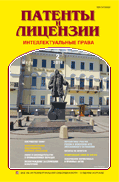 СотрудничествоМировые показатели деятельности в области интеллектуальной собственности – с. 7
       Материал, подготовленный на основе пресс-релиза ВОИС, отражает увеличение спроса на охрану прав интеллектуальной собственности.
       *  *  *Охрана интеллектуальной собственностиНовеллы законодательства о промышленных образцах – с. 12
       В 2018 г. в Государственную думу депутатами Н.В.Костенко, Ю.В.Смирновым, В.В.Николаевой и другими был внесен проект федерального закона № 428309-7 «О внесении изменений в часть четвертую Гражданского кодекса Российской Федерации» (о государственной регистрации промышленных образцов) (далее – законопроект), который был принят, подписан Президентом Российской Федерации 27 декабря 2018 г. и вступает в силу через 180 дней после его опубликования. Закон предусматривает введение публикации заявок на промышленные образцы и их временную правовую охрану.
       В статье С.Ю.Фабричного – докт. юрид. наук, члена Совета федерации Федерального собрания Российской Федерации, проф. Новгородского государственного университета, проф. Института государственной службы и управления при Президенте Российской Федерации и О.А.Рузаковой – докт. юрид. наук, проф. кафедры международного частного и гражданского права МГИМО МИД РФ, проф. департамента правового регулирования экономической деятельности Финансового университета при Правительстве Российской Федерации, рассматриваются предпосылки указанных изменений и другие особенности правового режима промышленных образцов в современных условиях, в том числе в отношении одежды, обуви и других объектов, которые подвержены частым изменениям в связи с меняющейся модой.*  *  *О временной правовой охране промышленных образцов – с. 19
       В статье проф. Санкт-Петербургского государственного университета, докт. юрид. наук О.А.Городова, оценивается новый порядок рассмотрения заявки на выдачу патента на промышленный образец, включающий публикацию сведений о заявке и установление временной правовой охраны промышленного образца. В результате анализа новых правил и пояснительной записки к законопроекту автор приходит к выводу о нецелесообразности как публикации сведений о заявке, так и установления временной правовой охраны в рамках простой проверочной системы экспертизы заявок.

       *  *  *Женевский акт Лиссабонского соглашения: перспективы участия России – с. 26
       С.А.Горленко – канд. юрид. наук, главный научный сотрудник ФГБУ ФИПС, считает, что присоединение Российской Федерации к Женевскому акту Лиссабонского соглашения о наименованиях мест происхождения товаров и географических указаниях может стать эффективным механизмом международной правовой охраны российских наименований мест происхождения товаров и географических указаний. 
*  *  *Патенты на антитела: формула изобретения как отражение его сущности – с. 33
       Антитела имеют большой потенциал, будучи универсальным, понятным и очень удобным конструктором лекарственных средств направленного действия. Поэтому правильная характеристика связанных с антителами изобретений в формуле критична для стимулирования прогресса в соответствующих областях медицины, – считают ведующие специалисты ООО «Союзпатент» М.В.Купцова, Т.Н.Бадаева.
       *  *  *Управление интеллектуальной собственностьюПраво автора служебного изобретения на вознаграждение – с. 48
       Автор статьи Э.П.Гаврилов – докт. юрид. наук, профессор-исследователь факультета права Национального исследовательского университета Высшая школа экономики, полагает, что право автора служебного изобретения в действующем российском законодательстве фактически не урегулировано, что лишает авторов служебных изобретений возможности защищать свои права.
ПриложениеФедеральный закон Российской Федерации от 27 декабря 2018 г. № 549ФЗ «О внесении изменений в часть четвертую Гражданского кодекса Российской Федерации» – с. 56

Постановление Пленума Верховного суда Российской Федерации от 25 декабря 2018 г. № 50 
«О практике рассмотрения судами дел об оспаривании нормативных правовых актов и актов, содержащих разъяснения законодательства и обладающих нормативными свойствами» – с. 57№ 3, 2019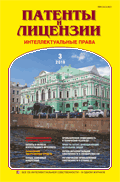 Инновации и экономикаКонкурентоспособность предпринимательства в цифровой экономике. Часть I – с. 2
       По мнению авторов статьи Л.Г.Кравца – канд. филолог. наук, доцента и А.А.Молчановой – главного специалиста ФИПС, действующим на рынке предпринимателям важно овладевать современными средствами обретения конкурентных преимуществ – способностью лучше других противодействовать конкуренции и находить способы обеспечения высоких качественных показателей предоставляемых товаров и услуг при минимальном уровне издержек на их производство. Помимо глубокого осмысления сущности конкурентоспособности, руководители всех уровней должны осваивать новейшие средства обеспечения конкурентоспособности и отстаивания конкурентных преимуществ своего хозяйства, в том числе посредством реализации богатых возможностей конкурентной разведки и правовой охраны объектов интеллектуальной собственности.
*  *  *Патенты в области искусственного интеллекта – с. 10
       ВОИС приводит документальные подтверждения резко увеличившегося за последнее время числа изобретений на основе искусственного интеллекта. Этот рост объясняется тем, что за последние годы, как это следует из пресс-релиза ВОИС, искусственный интеллект превратился из теоретической концепции в реальный продукт, завоевывающий мировой рынок.
Охрана интеллектуальной собственностиПатентование лекарственных средств – с. 13.
       В статье Е.Б.Гавриловой – заместителя директора ФГБУ ФИПС и Н.Б.Лыскова – заведующего отделением химии, биотехнологии и медицины института, отражены основные проблемы, стоящие перед фармацевтической отраслью при патентовании изобретений, относящихся к лекарственным средствам.     
       *  *  *Правовая охрана зависимых изобретений – с. 21
       В статье А.С.Ворожевич – канд. юрид. наук, старшего преподавателя кафедры интеллектуальных прав Университета им. О.Е.Кутафина (МГЮА), анализируется институт зависимых изобретений. Автор раскрывает особенности осуществления и защиты прав на такие объекты. Рассматриваются условия выдачи принудительной лицензии в пользу обладателя зависимого изобретения.
       *  *  *О промышленной применимости и техническом результате – с. 31
       В статье М.В.Пантелеева рассматривается условие патентоспособности изобретения «промышленная применимость» как с точки зрения определения содержания этого понятия, раскрытого в нормативных документах, так и исходя из методики анализа изобретения на соответствие этому условию в соответствии с нормативными документами ФИПС и ЕАПВ.
       Управление интеллектуальной собственностьюРаспоряжение правом на получение патента и правом на изобретение, принадлежащим нескольким лицам – с. 40
       Н.Н.Пупынина – аспирантка РГАИС (Москва), исследует проблему, вынесенную в заголовок статьи.
       СотрудничествоПравовая охрана интеллектуальной собственности в государствах СНГ. Часть VIII – с. 50
       В статье В.И.Еременко – докт. юрид. наук, анализируются основные положения законодательных актов государств СНГ в области правовой охраны результатов интеллектуальной деятельности и средств индивидуализации.
       За рубежомПраво, применимое к объектам промышленной собственности, в странах Европейского союза – с. 61
       В статье Б.А.Шахназарова – канд. юрид. наук, доцента кафедры международного частного права Московского государственного юридического университета им. О.Е.Кутафина (МГЮА), рассматриваются особенности коллизионно-правового регулирования объектов промышленной собственности в странах Европейского союза. Исследуя законодательство отдельных стран ЕС в сфере коллизионно-правового регулирования объектов промышленной собственности, автор приходит к выводу о том, что наднациональное регулирование и законодательство отдельных стран ЕС представляют собой симбиоз всевозможных коллизионно-правовых подходов к определению интеллектуального статута.
* * *